13.04.2022Г. № 46.1РОССИЙСКАЯ ФЕДЕРАЦИЯИРКУТСКАЯ ОБЛАСТЬМУНИЦИПАЛЬНОЕ ОБРАЗОВАНИЕ«НИЖНЕУДИНСКИЙ РАЙОН»ШИРОКОВСКОЕ МУНИЦИПАЛЬНОЕ ОБРАЗОВАНИЕАДМИНИСТРАЦИЯПОСТАНОВЛЕНИЕОБ УТВЕРЖДЕНИИ РЕЕСТРА И СХЕМ МЕСТ (ПЛОЩАДОК) НАКОПЛЕНИЯ ТВЕРДЫХ КОММУНАЛЬНЫХ ОТХОДОВ НА ТЕРРИТОРИИ ШИРОКОВСКОГО МУНИЦИПАЛЬНОГО ОБРАЗОВАНИЯВ целях обеспечения охраны окружающей среды и здоровья человека на территории Широковского муниципального образования, в соответствии с Федеральным законом от 06.10.2003г. № 131-ФЗ «Об общих принципах организации местного самоуправления в Российской Федерации», Федеральным законом от 06.10.2003г. № 89-ФЗ «Об отходах производства и потребления», в соответствии с СНиП 2.07.01-89* «Градостроительство. Планировка и застройка городских и сельских поселений», Санитарными правилами и нормами СанПин 42-128-4690-88 «Санитарные правила содержания территорий населенных мест», в целях осуществления контроля за соблюдением Правил благоустройства территории Широковского муниципального образования, утвержденных решением Думы Широковского муниципального образования от 28.02.2022г. № 10, руководствуясь Уставом Широковского муниципального образования, администрация Широковского муниципального образованияПОСТАНОВЛЯЕТ:1.Утвердить реестр мест (площадок) накопления твердых коммунальных отходов на территории Широковского муниципального образования (Приложение №1).2. Утвердить схемы размещения мест (площадок) накопления твердых коммунальных отходов на территории Широковского муниципального образования (Приложение №2).3. Признать утратившим силу постановление администрации Широковского муниципального образования от 16.04.2019г. №32 «Об утверждении реестра мест накопления твердых коммунальных отходов на территории Широковского муниципального образования».3. Опубликовать настоящее постановление в печатном средстве массовой информации «Вестник Широковского сельского поселения» и на сайте Широковского муниципального образования в информационно-телекоммуникационной сети «Интернет».4. Настоящее постановление вступает в силу после дня его официального опубликования.5. Контроль за исполнением настоящего постановления оставляю за собой.Глава Широковскогомуниципального образованияВ.П. ЕдаковПриложение №1к Постановлению администрацииШироковского муниципального образованияот 13.04.2022г. № 46.1РЕЕСТРМЕСТ НАКОПЛЕНИЯ ТВЁРДЫХ КОММУНАЛЬНЫХ ОТХОДОВНА ТЕРРИТОРИИ ШИРОКОВСКОГО МУНИЦИПАЛЬНОГО ОБРАЗОВАНИЯПриложение №2к постановлению администрации Широковскогомуниципального образованияот 13.04.2022 года № 46.1СХЕМЫ РАЗМЕЩЕНИЯ МЕСТ (ПЛОЩАДОК) НАКОПЛЕНИЯ ТВЕРДЫХ КОММУНАЛЬНЫХ ОТХОДОВ НА ТЕРРИТОРИИ ШИРОКОВСКОГО МУНИЦИПАЛЬНОГО ОБРАЗОВАНИЯ№п/пНахождение мест накопления твердых коммунальных отходовНахождение мест накопления твердых коммунальных отходовТехническая характеристика мест накопления твердых коммунальных отходовТехническая характеристика мест накопления твердых коммунальных отходовТехническая характеристика мест накопления твердых коммунальных отходовТехническая характеристика мест накопления твердых коммунальных отходовДанное о собственниках мест (площадок) накопления (для юр. лиц – наименование и номер ИНН, фактический адрес, для ИП – ФИО, ОГРН, адрес регистрации по месту жительства, для физ. лиц – ФИО, серия, номер и дата выдачи паспорта, адрес регистрации по месту жительства, контактные данные)Источники образования твердых коммунальных отходов, которые складируются в местах накопления твердых коммунальных отходовДата и номер решения о включении (отказе) сведений о месте (площадке) накопления ТКО в реестр№п/пАдресГеографические координатыТип покрытияПлощадь,м2Количество размещенных/планируемыхконтейнеровОбъем, м3Данное о собственниках мест (площадок) накопления (для юр. лиц – наименование и номер ИНН, фактический адрес, для ИП – ФИО, ОГРН, адрес регистрации по месту жительства, для физ. лиц – ФИО, серия, номер и дата выдачи паспорта, адрес регистрации по месту жительства, контактные данные)Источники образования твердых коммунальных отходов, которые складируются в местах накопления твердых коммунальных отходовДата и номер решения о включении (отказе) сведений о месте (площадке) накопления ТКО в реестр1с. Широково, ул.Центральная в районе д. 255.4344899.39110Бетонное покрытие с уклоном для отведения талых и дождевых сточных вод, ограждение –профлистом с трех сторон высотой не менее 1 метра.5,50/20,75Администрация Широковского муниципального образования 665123, Иркутская область, Нижнеудинский район, с. Широково, ул. Центральная, д.41ОГРН 1053813014420ул.Центральная 2,4/1,4/2,6,8,21,23,25Постановление от 00.04.2022№ 002с. Широково, ул.Центральная в районе между д.12 и д.1455.4350899.39399Бетонное покрытие с уклоном для отведения талых и дождевых сточных вод, ограждение –профлистом с трех сторон высотой не менее 1 метра.5,50/20,75Администрация Широковского муниципального образования 665123, Иркутская область, Нижнеудинский район, с. Широково, ул. Центральная, д.41ОГРН 1053813014420ул. Центральная 12,14/1,14/216,18,27(магазин),29,33(ФАП),35/1,35/23с. Широково, ул.Центральная в районе между д. 45 и д.4955.4355799.39722Бетонное покрытие с уклоном для отведения талых и дождевых сточных вод, ограждение –профлистом с трех сторон высотой не менее 1 метра.8,250/30,75Администрация Широковского муниципального образования 665123, Иркутская область, Нижнеудинский район, с. Широково, ул. Центральная, д.41ОГРН 1053813014420ул. Центральная 20/1,20/2,28,24,28,30,3241(администрация МО)43/1,43/245(почта),4951,53/1,53/24с. Широково, ул.Центральная в районе уч.3855.4363199.40016Бетонное покрытие с уклоном для отведения талых и дождевых сточных вод, ограждение –профлистом с трех сторон высотой не менее 1 метра.5,50/20,75Администрация Широковского муниципального образования 665123, Иркутская область, Нижнеудинский район, с. Широково, ул. Центральная, д.41ОГРН 1053813014420ул. Центральная 34,36/1,36/240/1,55,57/157/2,61,635с. Широково, ул.Центральная в районе между д.65 и д.6755.4364299.40174Бетонное покрытие с уклоном для отведения талых и дождевых сточных вод, ограждение –профлистом с трех сторон высотой не менее 1 метра.5,50/20,75Администрация Широковского муниципального образования 665123, Иркутская область, Нижнеудинский район, с. Широково, ул. Центральная, д.41ОГРН 1053813014420ул. Центральная40/2,42/1,42/2,44/1,44/2,65,67,69/1,69/26с. Широково, ул.Центральная в районе д.355.4309899.39096Бетонное покрытие с уклоном для отведения талых и дождевых сточных вод, ограждение –профлистом с трех сторон высотой не менее 1 метра.5,50/20,75Администрация Широковского муниципального образования 665123, Иркутская область, Нижнеудинский район, с. Широково, ул. Центральная, д.41ОГРН 1053813014420ул. Центральная1,3/1,3/2,5/1,5/2,7/17/2,9/1,9/2,2А(СДК)7с. Широково, ул.Центральная в районе между д.11 и д.1355.4323699.39136Бетонное покрытие с уклоном для отведения талых и дождевых сточных вод, ограждение –профлистом с трех сторон высотой не менее 1 метра.5,50/20,75Администрация Широковского муниципального образования 665123, Иркутская область, Нижнеудинский район, с. Широково, ул. Центральная, д.41ОГРН 1053813014420ул. Центральная2Б,11/1,11/213/1,13/2,15(контора ООО «Широково»)8с. Широково, ул. Школьная в районе д. 155.4330399.39250Бетонное покрытие с уклоном для отведения талых и дождевых сточных вод, ограждение –профлистом с трех сторон высотой не менее 1 метра.5,50/20,75Администрация Широковского муниципального образования 665123, Иркутская область, Нижнеудинский район, с. Широково, ул. Центральная, д.41ОГРН 1053813014420ул. Школьная1/1,1/2,3(столовая),4,6Ул. Центральная 85-1(магазин)9с. Широково, ул. Школьная в районе д. 755.4334599.39489Бетонное покрытие с уклоном для отведения талых и дождевых сточных вод, ограждение –профлистом с трех сторон высотой не менее 1 метра.5,50/20,75Администрация Широковского муниципального образования 665123, Иркутская область, Нижнеудинский район, с. Широково, ул. Центральная, д.41ОГРН 1053813014420ул. Школьная8,10,12,5,9/1,9/2,11/111/210с. Широково, ул. Школьная напротив д. 1555.4340299.39785Бетонное покрытие с уклоном для отведения талых и дождевых сточных вод, ограждение –профлистом с трех сторон высотой не менее 1 метра.2,750/10,75Администрация Широковского муниципального образования 665123, Иркутская область, Нижнеудинский район, с. Широково, ул. Центральная, д.41ОГРН 1053813014420ул. Школьная14,16,13/1,13/2,1511с. Широково на перекрестке ул. Школьной и ул. Лесной55.4316099.39915Бетонное покрытие с уклоном для отведения талых и дождевых сточных вод, ограждение –профлистом с трех сторон высотой не менее 1 метра.2,750/10,75Администрация Широковского муниципального образования 665123, Иркутская область, Нижнеудинский район, с. Широково, ул. Центральная, д.41ОГРН 1053813014420ул. Школьная17(школа)12с. Широково,ул. Лесная на перекрестке в районе д. 955.4321399.39784Бетонное покрытие с уклоном для отведения талых и дождевых сточных вод, ограждение –профлистом с трех сторон высотой не менее 1 метра.2,750/10,75Администрация Широковского муниципального образования 665123, Иркутская область, Нижнеудинский район, с. Широково, ул. Центральная, д.41ОГРН 1053813014420ул. Лесная 7/1,7/2,9/1,9/213с. Широково ул. Лесная в районе д.355.4308699.39562Бетонное покрытие с уклоном для отведения талых и дождевых сточных вод, ограждение –профлистом с трех сторон высотой не менее 1 метра.5,50/20,75Администрация Широковского муниципального образования 665123, Иркутская область, Нижнеудинский район, с. Широково, ул. Центральная, д.41ОГРН 1053813014420ул. Лесная1/1,1/2,3/1,3/2,5/1,5/214д. Зенцова, ул.Маслозаводская на повороте в районе д.1 и д.255.3628599.38050Бетонное покрытие с уклоном для отведения талых и дождевых сточных вод, ограждение –профлистом с трех сторон высотой не менее 1 метра.5,50/20,75Администрация Широковского муниципального образования 665123, Иркутская область, Нижнеудинский район, с. Широково, ул. Центральная, д.41ОГРН 1053813014420ул. Маслозаводская 1/1,1/2,2/1,2/2,3,8,10,1215д. Зенцова, ул.Маслозаводская напротив д. 1655.3640799.37998Бетонное покрытие с уклоном для отведения талых и дождевых сточных вод, ограждение –профлистом с трех сторон высотой не менее 1 метра.2,750/10,75Администрация Широковского муниципального образования 665123, Иркутская область, Нижнеудинский район, с. Широково, ул. Центральная, д.41ОГРН 1053813014420ул. Маслозаводская 14,16,1816д. Зенцова, ул.Маслозаводская напротив д.3055.3661899.37962Бетонное покрытие с уклоном для отведения талых и дождевых сточных вод, ограждение –профлистом с трех сторон высотой не менее 1 метра.2,750/10,75Администрация Широковского муниципального образования 665123, Иркутская область, Нижнеудинский район, с. Широково, ул. Центральная, д.41ОГРН 105381301442ул. Маслозаводская 26,30,34ул. Трактовая 18(школа)17д. Зенцова, ул.Маслозаводская в районе д. 3855.3676899.38009Бетонное покрытие с уклоном для отведения талых и дождевых сточных вод, ограждение –профлистом с трех сторон высотой не менее 1 метра.2,750/10,75Администрация Широковского муниципального образования 665123, Иркутская область, Нижнеудинский район, с. Широково, ул. Центральная, д.41ОГРН 1053813014420ул. Маслозаводская 36,38,40,4218д. Зенцова,ул. Трактовая в районе хозпостройки д.255.3642599.38268Бетонное покрытие с уклоном для отведения талых и дождевых сточных вод, ограждение –профлистом с трех сторон высотой не менее 1 метра.5,50/20,75Администрация Широковского муниципального образования 665123, Иркутская область, Нижнеудинский район, с. Широково, ул. Центральная, д.41ОГРН 1053813014420Ул. Трактовая 2,15,5,7,919д. Зенцова,ул. Трактовая в районе д. 16(магазин)55.3658699.38244Бетонное покрытие с уклоном для отведения талых и дождевых сточных вод, ограждение –профлистом с трех сторон высотой не менее 1 метра.5,50/20,75Администрация Широковского муниципального образования 665123, Иркутская область, Нижнеудинский район, с. Широково, ул. Центральная, д.41ОГРН 1053813014420ул. Трактовая 14,15,16,18(школа),18А(ФАП)20д. Зенцова,ул. Трактовая в районе д. 2055.3675799.38282Бетонное покрытие с уклоном для отведения талых и дождевых сточных вод, ограждение –профлистом с трех сторон высотой не менее 1 метра.5,50/20,75Администрация Широковского муниципального образования 665123, Иркутская область, Нижнеудинский район, с. Широково, ул. Центральная, д.41ОГРН 1053813014420ул. Трактовая19,20,20А(СК),21,22,2321д. Зенцова,ул. Трактовая в районе д. 2655.3692899.38397Бетонное покрытие с уклоном для отведения талых и дождевых сточных вод, ограждение –профлистом с трех сторон высотой не менее 1 метра.5,50/20,75Администрация Широковского муниципального образования 665123, Иркутская область, Нижнеудинский район, с. Широково, ул. Центральная, д.41ОГРН 1053813014420ул. Трактовая 24,26,25,27/1,27/222д. Зенцова,ул. Трактовая в районе д. 3055.3702499.38376Бетонное покрытие с уклоном для отведения талых и дождевых сточных вод, ограждение –профлистом с трех сторон высотой не менее 1 метра.2,750/10,75Администрация Широковского муниципального образования 665123, Иркутская область, Нижнеудинский район, с. Широково, ул. Центральная, д.41ОГРН 1053813014420ул. Трактовая 3023д. Зенцова,ул. Трактовая между д. 29 и д.3155.3702499.38376Бетонное покрытие с уклоном для отведения талых и дождевых сточных вод, ограждение –профлистом с трех сторон высотой не менее 1 метра.2,750/10,75Администрация Широковского муниципального образования 665123, Иркутская область, Нижнеудинский район, с. Широково, ул. Центральная, д.41ОГРН 1053813014420ул. Трактовая 29,3124д. Зенцова,ул. Береговая в районе д.1555.3705199.38851Бетонное покрытие с уклоном для отведения талых и дождевых сточных вод, ограждение –профлистом с трех сторон высотой не менее 1 метра.2,750/10,75Администрация Широковского муниципального образования 665123, Иркутская область, Нижнеудинский район, с. Широково, ул. Центральная, д.41ОГРН 1053813014420ул. Береговая 1525д. Тони, ул.Зеленая, между д.1 и д.354.5479899.39354Бетонное покрытие с уклоном для отведения талых и дождевых сточных вод, ограждение –профлистом с трех сторон высотой не менее 1 метра.2,750/10,75Администрация Широковского муниципального образования 665123, Иркутская область, Нижнеудинский район, с. Широково, ул. Центральная, д.41ОГРН 1053813014420ул. Зеленая 1,3, 2/1,2/226д. Тони, ул.Зеленая, в районе д.755.5490999.39533Бетонное покрытие с уклоном для отведения талых и дождевых сточных вод, ограждение –профлистом с трех сторон высотой не менее 1 метра.5,50/20,75Администрация Широковского муниципального образования 665123, Иркутская область, Нижнеудинский район, с. Широково, ул. Центральная, д.41ОГРН 1053813014420ул. Зеленая 4,6/1,6/2,7/1,7/2,8,1127д. Тони, ул.Зеленая, в районе д.1254.5493799.39820Бетонное покрытие с уклоном для отведения талых и дождевых сточных вод, ограждение –профлистом с трех сторон высотой не менее 1 метра.5,50/20,75Администрация Широковского муниципального образования 665123, Иркутская область, Нижнеудинский район, с. Широково, ул. Центральная, д.41ОГРН 1053813014420ул. Зеленая 15,17/1,17/219,21(СК),1214,1628д. Тони, ул.Зеленая, в районе д.2254.5496299.40161Бетонное покрытие с уклоном для отведения талых и дождевых сточных вод, ограждение –профлистом с трех сторон высотой не менее 1 метра.5,50/20,75Администрация Широковского муниципального образования 665123, Иркутская область, Нижнеудинский район, с. Широково, ул. Центральная, д.41ОГРН 1053813014420ул. Зеленая18,20,22,22А(магазин),2425,27,29,3129д. Тони, ул.Зеленая, между д.33 и д.3754.5500099.40386Бетонное покрытие с уклоном для отведения талых и дождевых сточных вод, ограждение –профлистом с трех сторон высотой не менее 1 метра.5,50/20,75Администрация Широковского муниципального образования 665123, Иркутская область, Нижнеудинский район, с. Широково, ул. Центральная, д.41ОГРН 1053813014420ул. Зеленая26,28,30,33,35(школа),373930с. Боровинок, ул. Мира в районе д.755.5916599.43397Бетонное покрытие с уклоном для отведения талых и дождевых сточных вод, ограждение –профлистом с трех сторон высотой не менее 1 метра.5,50/20,75Администрация Широковского муниципального образования 665123, Иркутская область, Нижнеудинский район, с. Широково, ул. Центральная, д.41ОГРН 1053813014420ул. Мира 3,5,7,2,4,6,8,1031с. Боровинок, ул. Мира в районе д.9(столовая)55.5905699.43256Бетонное покрытие с уклоном для отведения талых и дождевых сточных вод, ограждение –профлистом с трех сторон высотой не менее 1 метра5,50/20,75Администрация Широковского муниципального образования 665123, Иркутская область, Нижнеудинский район, с. Широково, ул. Центральная, д.41ОГРН 1053813014420ул. Мира 9(столовая),13,12,14,18,22,2432с. Боровинок, ул. Мира в районе д.25(сельский клуб)55.5891499.43064Бетонное покрытие с уклоном для отведения талых и дождевых сточных вод, ограждение –профлистом с трех сторон высотой не менее 1 метра.5,50/20,75Администрация Широковского муниципального образования665123, Иркутская область, Нижнеудинский район, с. Широково, ул. Центральная, д.41ОГРН 1053813014420ул. Мира 26,28,36/1,36/2,23(магазин),25(СК)33с. Боровинок, ул. Мира в районе д.4255.5874699.42786Бетонное покрытие с уклоном для отведения талых и дождевых сточных вод, ограждение –профлистом с трех сторон высотой не менее 1 метра.5,50/20,75Администрация Широковского муниципального образования 665123, Иркутская область, Нижнеудинский район, с. Широково, ул. Центральная, д.41ОГРН 1053813014420ул. Мира 33/1,33/2,3542,4634с. Боровинок, ул. Мира в районе д.3955.5861399.42560Бетонное покрытие с уклоном для отведения талых и дождевых сточных вод, ограждение –профлистом с трех сторон высотой не менее 1 метра.5,50/20,75Администрация Широковского муниципального образования 665123, Иркутская область, Нижнеудинский район, с. Широково, ул. Центральная, д.41ОГРН 1053813014420ул. Мира 37/1,37/2,39/1,39/2,54/1,54/2,56/1,56/2№Адрес, площадь, пояснительная запискаСхема размещения площадок накопления ТКО1.Площадка накопления ТКО №1 с. Широково, ул. Центральная в районе д. 2 Координаты: 55.43448; 99.39110Источники образования ТКО - ул. Центральная 2,4/1,4/2,6,8,21,23,25Площадка накопления ТКО №1 с. Широково, ул. Центральная в районе д. 2 Координаты: 55.43448; 99.39110Источники образования ТКО - ул. Центральная 2,4/1,4/2,6,8,21,23,251.Контейнерная площадка составляет 5,5 м2, в настоящее время контейнеры на площадке еще не установлены, а также:удалена от ближайшего жилого дома на расстояние 23 м; до наиболее отдаленного 99м;соответствует требованиям СанПин 2.1.3684-21;будет оборудована бетонным покрытием с уклоном для отведения талых и дождевых сточных вод, установлено ограждение профлистом с трех сторон высота -1м.,количество планируемых для установки контейнеров – 2 шт.подъездные пути для автотранспорта имеются;периодичность вывоза ТКО с площадки накопления при среднесуточной температуре наружного воздуха в течении 3-х суток: ≥+5°С – 1 раз в сутки, ≤+4°С – 1 раз в трое суток;объекты водоснабжения (водонапорные башни) вблизи КП отсутствуют;Детские, спортивные площадки вблизи КП отсутствуют.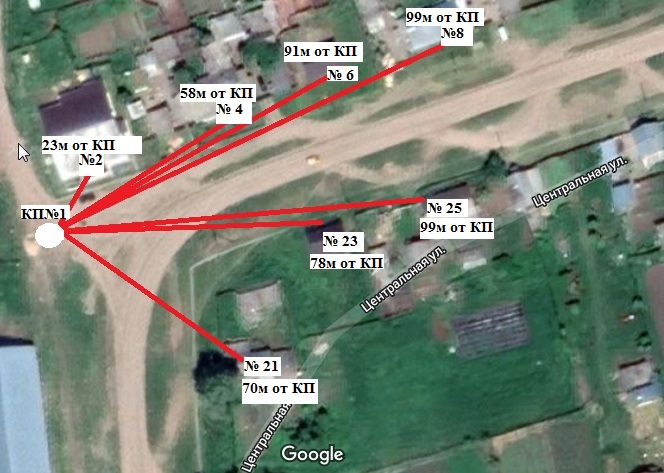 2.Площадка накопления ТКО №2 с Широково, ул.Центральная между домов №12 и №14 Координаты: 55.43508; 99.39399Источники образования ТКО - ул. Центральная 12, 14/1, 14/2, 16, 18, 27(магазин), 29, 33(ФАП), 35/1, 35/2Площадка накопления ТКО №2 с Широково, ул.Центральная между домов №12 и №14 Координаты: 55.43508; 99.39399Источники образования ТКО - ул. Центральная 12, 14/1, 14/2, 16, 18, 27(магазин), 29, 33(ФАП), 35/1, 35/22.Контейнерная площадка составляет 5,5 м2, в настоящее время контейнеры на площадке еще не установлены, а также:удалена от ближайшего жилого дома на расстояние 25 м; до наиболее отдаленного 87м;соответствует требованиям СанПин 2.1.3684-21;будет оборудована бетонным покрытием с уклоном для отведения талых и дождевых сточных вод, установлено ограждение профлистом с трех сторон высота -1м., количество планируемых для установки контейнеров – 2 шт.подъездные пути для автотранспорта имеются;периодичность вывоза ТКО с площадки накопления при среднесуточной температуре наружного воздуха в течении 3-х суток: ≥+5°С – 1 раз в сутки, ≤+4°С – 1 раз в трое суток;объекты водоснабжения (водонапорные башни) вблизи КП отсутствуют;Детские, спортивные площадки вблизи КП отсутствуют;45м до Фельдшерско-акушерского пункта;68м до магазина.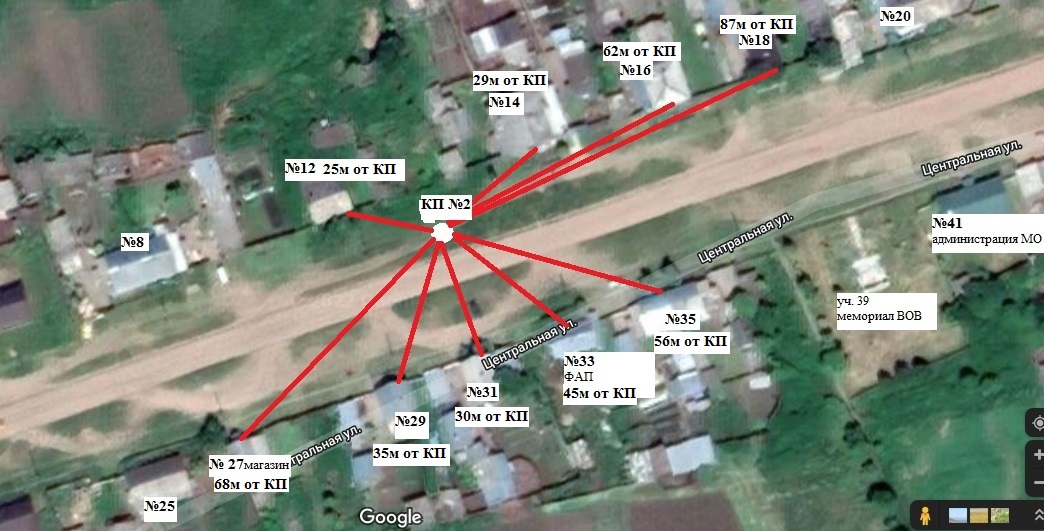 3.Площадка накопления ТКО №3 с. Широково, ул. Центральная, между домов №45 и № 49. Координаты: 55.43557; 99.39722Источники образования ТКО - ул. Центральная 20/1,20/2,22,24,26,28,30,32,41(администрация МО),43/1,43/2,45(отделение связи),49,51,53/1,53/2Площадка накопления ТКО №3 с. Широково, ул. Центральная, между домов №45 и № 49. Координаты: 55.43557; 99.39722Источники образования ТКО - ул. Центральная 20/1,20/2,22,24,26,28,30,32,41(администрация МО),43/1,43/2,45(отделение связи),49,51,53/1,53/23.Контейнерная площадка составляет 8,25 м2, в настоящее время контейнеры на площадке еще не установлены, а также:Удалена от ближайшего жилого дома на расстояние 28м; до наиболее отдаленного - 99м;соответствует требованиям СанПин 2.1.3684-21;будет оборудована бетонным покрытием с уклоном для отведения талых и дождевых сточных вод, установлено ограждение профлистом с трех сторон высота -1м., количество планируемых для установки контейнеров – 3 шт.подъездные пути для автотранспорта имеются;периодичность вывоза ТКО с площадки накопления при среднесуточной температуре наружного воздуха в течении 3-х суток: ≥+5°С – 1 раз в сутки, ≤+4°С – 1 раз в трое суток;объекты водоснабжения (водонапорные башни) вблизи КП отсутствуют;Детские, спортивные площадки вблизи КП отсутствуют;86м от администрации МО;26м от отделения связи.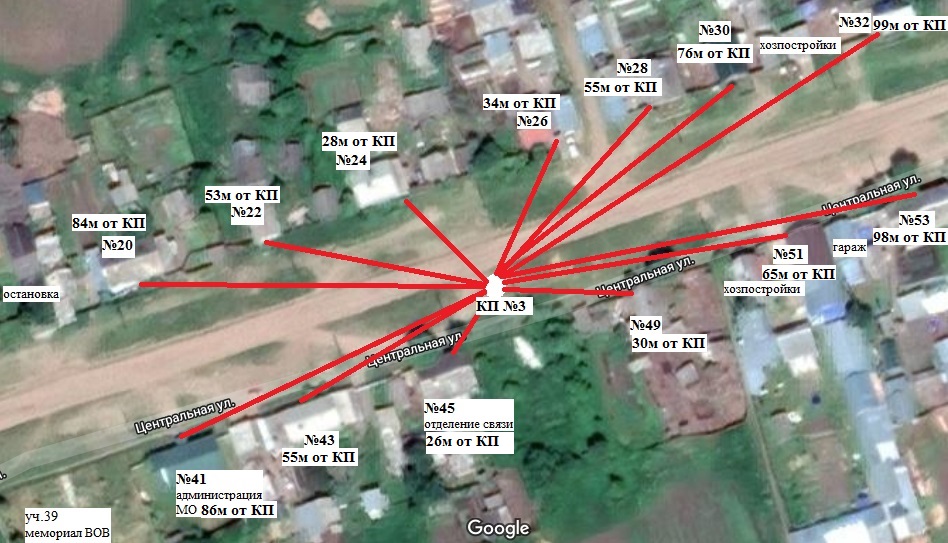 4.Площадка накопления ТКО №4 с. Широково, ул. Центральная, в районе уч. 38. Координаты: 55.43631; 99.40016Источники образования ТКО - ул. Центральная 34,36/1,36/2,40/1,55,57/1,57/2,61,63Площадка накопления ТКО №4 с. Широково, ул. Центральная, в районе уч. 38. Координаты: 55.43631; 99.40016Источники образования ТКО - ул. Центральная 34,36/1,36/2,40/1,55,57/1,57/2,61,634.Контейнерная площадка составляет 5,5 м2, в настоящее время контейнеры на площадке еще не установлены, а также:удалена от ближайшего жилого дома на расстояние 31 м; до наиболее отдаленного 77м; соответствует требованиям СанПин 2.1.3684-21;будет оборудована бетонным покрытием с уклоном для отведения талых и дождевых сточных вод, установлено ограждение профлистом с трех сторон высота -1м., количество планируемых для установки контейнеров – 2 шт.подъездные пути для автотранспорта имеются;периодичность вывоза ТКО с площадки накопления при среднесуточной температуре наружного воздуха в течении 3-х суток: ≥+5°С – 1 раз в сутки, ≤+4°С – 1 раз в трое суток;объекты водоснабжения (водонапорные башни) вблизи КП отсутствуют;Детские, спортивные площадки вблизи КП отсутствуют.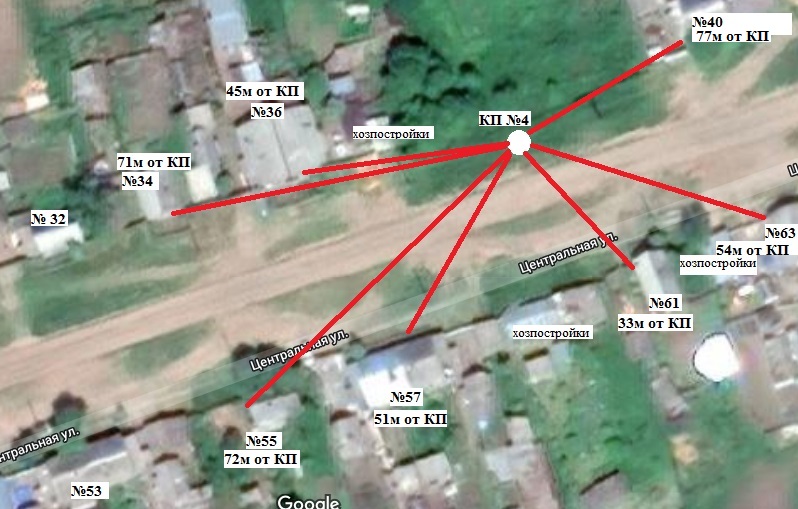 5.Площадка накопления ТКО №5 с. Широково, ул. Центральная, между домами №65 и №67. Координаты: 55.43642; 99.40174Источники образования ТКО - ул. Центральная 40/2,42/1,42/2,44/1,44/2,65,67,69/1,69/2Площадка накопления ТКО №5 с. Широково, ул. Центральная, между домами №65 и №67. Координаты: 55.43642; 99.40174Источники образования ТКО - ул. Центральная 40/2,42/1,42/2,44/1,44/2,65,67,69/1,69/25.Контейнерная площадка составляет 5,5 м2, в настоящее время контейнеры на площадке еще не установлены, а также:удалена от ближайшего жилого дома на расстояние 26м; до наиболее отдаленного 53м; соответствует требованиям СанПин 2.1.3684-21;будет оборудована бетонным покрытием с уклоном для отведения талых и дождевых сточных вод, установлено ограждение профлистом с трех сторон высота -1м., количество планируемых для установки контейнеров – 2 шт.подъездные пути для автотранспорта имеются;периодичность вывоза ТКО с площадки накопления при среднесуточной температуре наружного воздуха в течении 3-х суток: ≥+5°С – 1 раз в сутки, ≤+4°С – 1 раз в трое суток;объекты водоснабжения (водонапорные башни) вблизи КП отсутствуют;Детские, спортивные площадки вблизи КП отсутствуют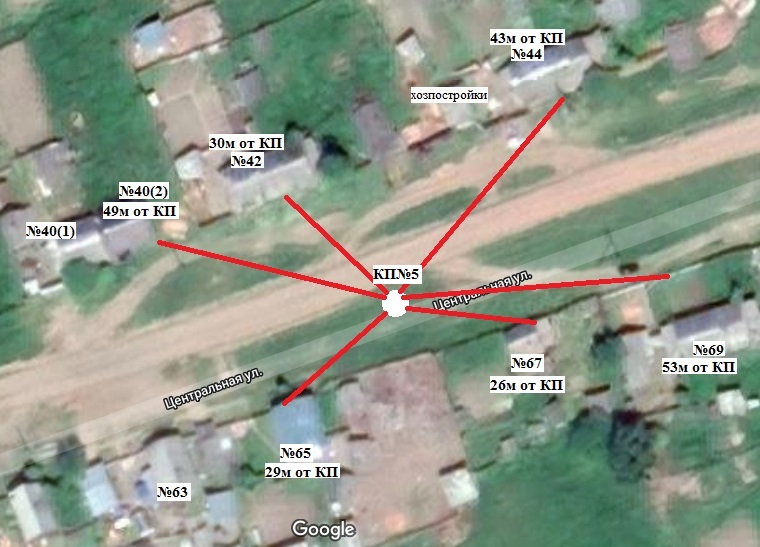 6.Площадка накопления ТКО №6 с. Широково, ул. Центральная, в районе д.3. Координаты: 55.43098; 99.39096Источники образования ТКО - ул. Центральная 1,3/1,3/2,5/1,5/2,7/1,7/2,9/1,9/2,2А(СДК)Площадка накопления ТКО №6 с. Широково, ул. Центральная, в районе д.3. Координаты: 55.43098; 99.39096Источники образования ТКО - ул. Центральная 1,3/1,3/2,5/1,5/2,7/1,7/2,9/1,9/2,2А(СДК)6.Контейнерная площадка составляет 5,5 м2, в настоящее время контейнеры на площадке еще не установлены, а также:удалена от ближайшего жилого дома на расстояние 36м; до наиболее отдаленного 99м;соответствует требованиям СанПин 2.1.3684-21;будет оборудована бетонным покрытием с уклоном для отведения талых и дождевых сточных вод, установлено ограждение профлистом с трех сторон высота -1м., количество планируемых для установки контейнеров – 2 шт.подъездные пути для автотранспорта имеются;периодичность вывоза ТКО с площадки накопления при среднесуточной температуре наружного воздуха в течении 3-х суток: ≥+5°С – 1 раз в сутки, ≤+4°С – 1 раз в трое суток;объекты водоснабжения (водонапорные башни) вблизи КП отсутствуют;Детские, спортивные площадки вблизи КП отсутствуют;59м от сельского Дома культуры.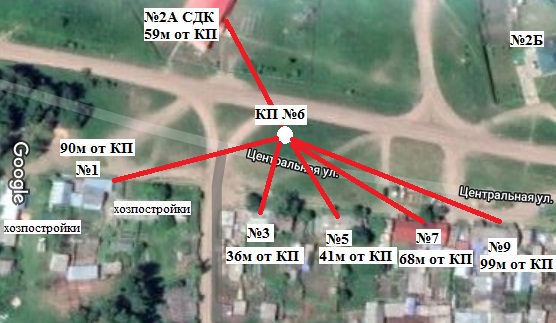 7.Площадка накопления ТКО №7 с. Широково, ул. Центральная, между домов №11 и №13. Координаты: 55.43236; 99.39136Источники образования ТКО - ул. Центральная 2Б,11/1,11/2,13/1,13/2,15(контора ООО «Широково»)Площадка накопления ТКО №7 с. Широково, ул. Центральная, между домов №11 и №13. Координаты: 55.43236; 99.39136Источники образования ТКО - ул. Центральная 2Б,11/1,11/2,13/1,13/2,15(контора ООО «Широково»)7.Контейнерная площадка составляет 5,5 м2, в настоящее время контейнеры на площадке еще не установлены, а также:удалена от ближайшего жилого дома на расстояние 22м; до наиболее отдаленного 70м; соответствует требованиям СанПин 2.1.3684-21;будет оборудована бетонным покрытием с уклоном для отведения талых и дождевых сточных вод, установлено ограждение профлистом с трех сторон высота -1м., количество планируемых для установки контейнеров – 2 шт.подъездные пути для автотранспорта имеются;периодичность вывоза ТКО с площадки накопления при среднесуточной температуре наружного воздуха в течении 3-х суток: ≥+5°С – 1 раз в сутки, ≤+4°С – 1 раз в трое суток;66м до объекта водоснабжения (водонапорная башня);Детские, спортивные площадки вблизи КП отсутствуют;67м от весовой;70м от конторы ООО «Широково»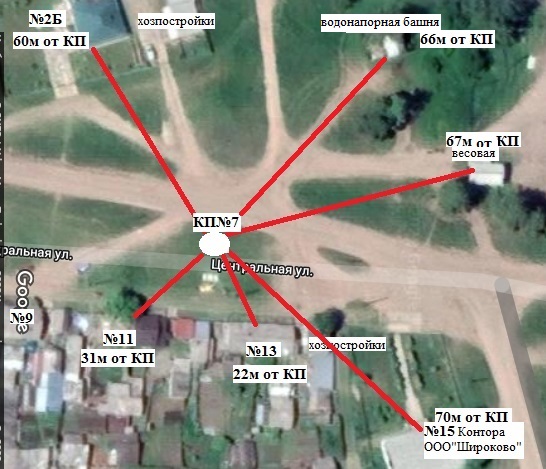 8.Площадка накопления ТКО №8 с. Широково ул. Школьная, в районе д.1. Координаты: 55.43303; 99.39250Источники образования ТКО - ул. Центральная 85-1(магазин), ул. Школьная 1/1,1/2,3(столовая),2(общежитие),4,6Площадка накопления ТКО №8 с. Широково ул. Школьная, в районе д.1. Координаты: 55.43303; 99.39250Источники образования ТКО - ул. Центральная 85-1(магазин), ул. Школьная 1/1,1/2,3(столовая),2(общежитие),4,68.Контейнерная площадка составляет 5,5 м2, в настоящее время контейнеры на площадке еще не установлены, а также:удалена от ближайшего жилого дома на расстояние 28м; до наиболее отдаленного 99м; соответствует требованиям СанПин 2.1.3684-21;будет оборудована бетонным покрытием с уклоном для отведения талых и дождевых сточных вод, установлено ограждение профлистом с трех сторон высота -1м., количество планируемых для установки контейнеров – 2 шт.подъездные пути для автотранспорта имеются;периодичность вывоза ТКО с площадки накопления при среднесуточной температуре наружного воздуха в течении 3-х суток: ≥+5°С – 1 раз в сутки, ≤+4°С – 1 раз в трое суток;объекты водоснабжения (водонапорные башни) вблизи КП отсутствуют;Детские, спортивные площадки вблизи КП отсутствуют;64м до магазина;87м до столовой ООО «Широково»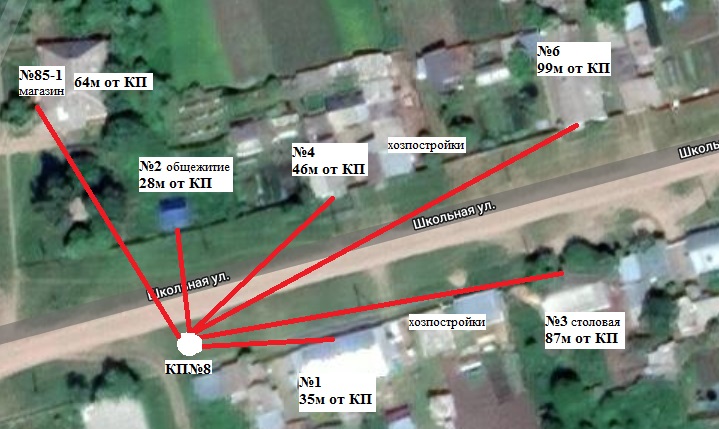 9.Площадка накопления ТКО №9 с. Широково ул. Школьная, в районе д.7. Координаты: 55.43345; 99.39489Источники образования ТКО – ул. Школьная 8,10,12,5,9/1,9/2,11/1,11/2Площадка накопления ТКО №9 с. Широково ул. Школьная, в районе д.7. Координаты: 55.43345; 99.39489Источники образования ТКО – ул. Школьная 8,10,12,5,9/1,9/2,11/1,11/29.Контейнерная площадка составляет 5,5 м2, в настоящее время контейнеры на площадке еще не установлены, а также:удалена от ближайшего жилого дома на расстояние 28м; до наиболее отдаленного 69м; соответствует требованиям СанПин 2.1.3684-21;будет оборудована бетонным покрытием с уклоном для отведения талых и дождевых сточных вод, установлено ограждение профлистом с трех сторон высота -1м., количество планируемых для установки контейнеров – 2 шт.подъездные пути для автотранспорта имеются;периодичность вывоза ТКО с площадки накопления при среднесуточной температуре наружного воздуха в течении 3-х суток: ≥+5°С – 1 раз в сутки, ≤+4°С – 1 раз в трое суток;объекты водоснабжения (водонапорные башни) вблизи КП отсутствуют;Детские, спортивные площадки вблизи КП отсутствуют.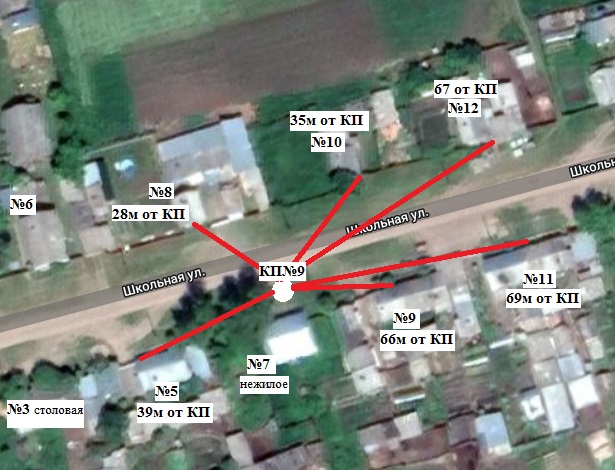 10.Площадка накопления ТКО №10 с. Широково ул. Школьная, напротив д.15. Координаты: 55.43402; 99.39785Источники образования ТКО – ул. Школьная 14,16,13/1,13/2,15Площадка накопления ТКО №10 с. Широково ул. Школьная, напротив д.15. Координаты: 55.43402; 99.39785Источники образования ТКО – ул. Школьная 14,16,13/1,13/2,1510.Контейнерная площадка составляет 2,75 м2, в настоящее время контейнеры на площадке еще не установлены, а также:удалена от ближайшего жилого дома на расстояние 26м; до наиболее отдаленного 97м; соответствует требованиям СанПин 2.1.3684-21;будет оборудована бетонным покрытием с уклоном для отведения талых и дождевых сточных вод, установлено ограждение профлистом с трех сторон высота -1м., количество планируемых для установки контейнеров – 1 шт.подъездные пути для автотранспорта имеются;периодичность вывоза ТКО с площадки накопления при среднесуточной температуре наружного воздуха в течении 3-х суток: ≥+5°С – 1 раз в сутки, ≤+4°С – 1 раз в трое суток;объекты водоснабжения (водонапорные башни) вблизи КП отсутствуют;Детские, спортивные площадки вблизи КП отсутствуют.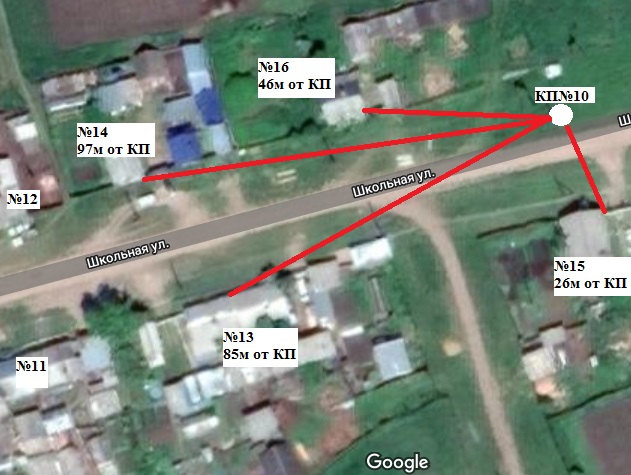 11.Площадка накопления ТКО №11 с. Широково на перекрестке ул. Школьной и ул. Лесной Координаты: 55.43160; 99.39915Источники образования ТКО – ул. Школьная 17(школа)Площадка накопления ТКО №11 с. Широково на перекрестке ул. Школьной и ул. Лесной Координаты: 55.43160; 99.39915Источники образования ТКО – ул. Школьная 17(школа)11.Контейнерная площадка составляет 2,75 м2, в настоящее время контейнеры на площадке еще не установлены, а также:удалена на расстояние 68м;соответствует требованиям СанПин 2.1.3684-21;будет оборудована бетонным покрытием с уклоном для отведения талых и дождевых сточных вод, установлено ограждение профлистом с трех сторон высота -1м., количество планируемых для установки контейнеров – 1 шт.подъездные пути для автотранспорта имеются;периодичность вывоза ТКО с площадки накопления при среднесуточной температуре наружного воздуха в течении 3-х суток: ≥+5°С – 1 раз в сутки, ≤+4°С – 1 раз в трое суток;объекты водоснабжения (водонапорные башни) вблизи КП отсутствуют;Детские, спортивные площадки вблизи КП отсутствуют;62м от школы.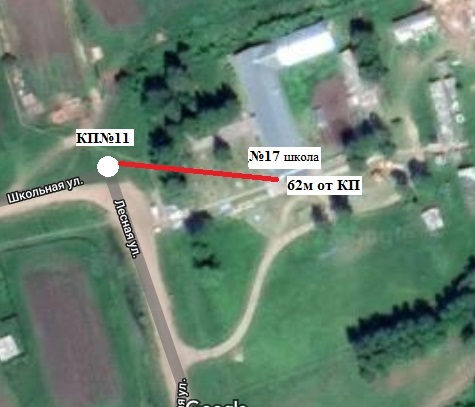 12.Площадка накопления ТКО №12 с. Широково ул. Лесная, в районе д. 9. Координаты: 55.43213; 99.39784Источники образования ТКО – ул. Лесная 7/1,7/2,9/1,9/2Площадка накопления ТКО №12 с. Широково ул. Лесная, в районе д. 9. Координаты: 55.43213; 99.39784Источники образования ТКО – ул. Лесная 7/1,7/2,9/1,9/212.Контейнерная площадка составляет 2,75 м2, в настоящее время контейнеры на площадке еще не установлены, а также:удалена от ближайшего жилого дома на расстояние 46м; до наиболее отдаленного 83м;соответствует требованиям СанПин 2.1.3684-21;будет оборудована бетонным покрытием с уклоном для отведения талых и дождевых сточных вод, установлено ограждение профлистом с трех сторон высота -1м., количество планируемых для установки контейнеров – 1 шт.подъездные пути для автотранспорта имеются;периодичность вывоза ТКО с площадки накопления при среднесуточной температуре наружного воздуха в течении 3-х суток: ≥+5°С – 1 раз в сутки, ≤+4°С – 1 раз в трое суток;объекты водоснабжения (водонапорные башни) вблизи КП отсутствуют;Детские, спортивные площадки вблизи КП отсутствуют.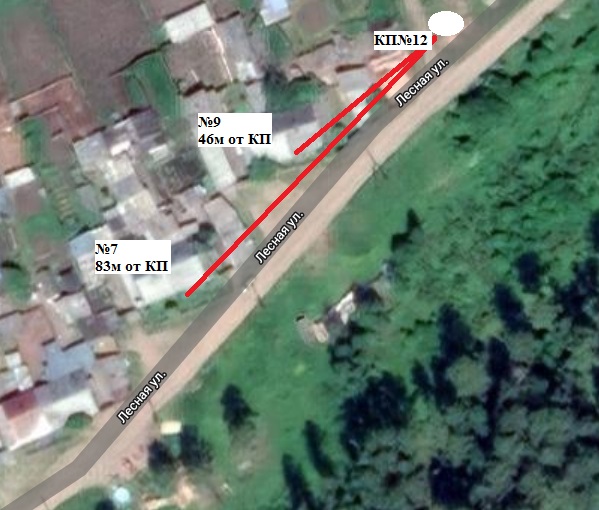 13.Площадка накопления ТКО №13 с. Широково ул. Лесная, в районе д. 3. Координаты: 55.43086; 99.39562Источники образования ТКО – ул. Лесная 1/1,1/2,3/1,3/2,5/1,5/2Площадка накопления ТКО №13 с. Широково ул. Лесная, в районе д. 3. Координаты: 55.43086; 99.39562Источники образования ТКО – ул. Лесная 1/1,1/2,3/1,3/2,5/1,5/213.Контейнерная площадка составляет 5,5 м2, в настоящее время контейнеры на площадке еще не установлены, а также:удалена от ближайшего жилого дома на расстояние 24м; до наиболее отдаленного 77м; соответствует требованиям СанПин 2.1.3684-21;будет оборудована бетонным покрытием с уклоном для отведения талых и дождевых сточных вод, установлено ограждение профлистом с трех сторон высота -1м., количество планируемых для установки контейнеров – 2 шт.подъездные пути для автотранспорта имеются;периодичность вывоза ТКО с площадки накопления при среднесуточной температуре наружного воздуха в течении 3-х суток: ≥+5°С – 1 раз в сутки, ≤+4°С – 1 раз в трое суток;объекты водоснабжения (водонапорные башни) вблизи КП отсутствуют;Детские, спортивные площадки вблизи КП отсутствуют.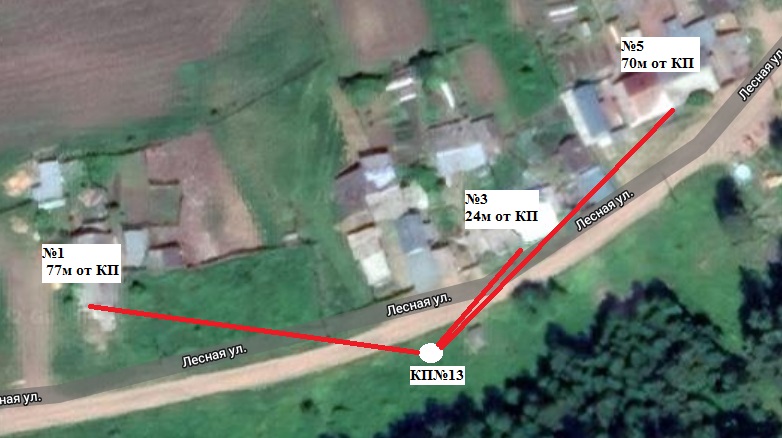 14.Площадка накопления ТКО №14 д. Зенцова ул. Маслозаводская на повороте в районе д. 1 д. 2.Координаты: 55.36285; 99.38050 Источники образования ТКО – ул. Маслозаводская 1/1,1/2,2/1,2/2,3,8,10,12Площадка накопления ТКО №14 д. Зенцова ул. Маслозаводская на повороте в районе д. 1 д. 2.Координаты: 55.36285; 99.38050 Источники образования ТКО – ул. Маслозаводская 1/1,1/2,2/1,2/2,3,8,10,1214.Контейнерная площадка составляет 5,5 м2, в настоящее время контейнеры на площадке еще не установлены, а также:удалена от ближайшего жилого дома на расстояние 37м; до наиболее отдаленного 95м; соответствует требованиям СанПин 2.1.3684-21;будет оборудована бетонным покрытием с уклоном для отведения талых и дождевых сточных вод, установлено ограждение профлистом с трех сторон высота -1м., количество планируемых для установки контейнеров – 2 шт.подъездные пути для автотранспорта имеются;периодичность вывоза ТКО с площадки накопления при среднесуточной температуре наружного воздуха в течении 3-х суток: ≥+5°С – 1 раз в сутки, ≤+4°С – 1 раз в трое суток;объекты водоснабжения (водонапорные башни) вблизи КП отсутствуют;Детские, спортивные площадки вблизи КП отсутствуют.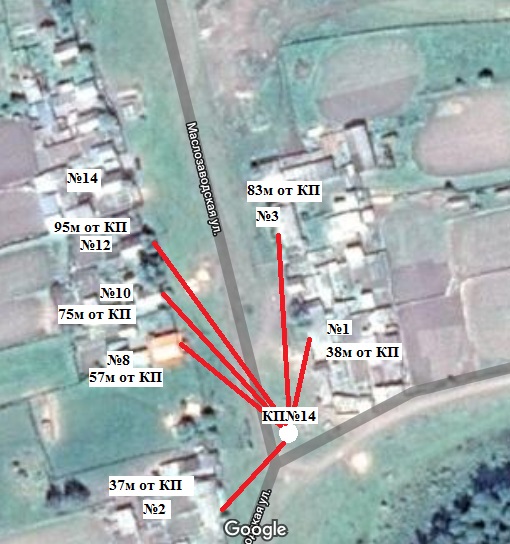 15.Площадка накопления ТКО №15 д. Зенцова ул. Маслозаводская напротив д. 16 Координаты: 55.36407; 99.37998Источники образования ТКО – ул. Маслозаводская 14,16,18Площадка накопления ТКО №15 д. Зенцова ул. Маслозаводская напротив д. 16 Координаты: 55.36407; 99.37998Источники образования ТКО – ул. Маслозаводская 14,16,1815.Контейнерная площадка составляет 2,75 м2, в настоящее время контейнеры на площадке еще не установлены, а также:удалена от ближайшего жилого дома на расстояние 45м; до наиболее отдаленного 56м;соответствует требованиям СанПин 2.1.3684-21;будет оборудована бетонным покрытием с уклоном для отведения талых и дождевых сточных вод, установлено ограждение профлистом с трех сторон высота -1м.,количество планируемых для установки контейнеров – 1 шт.подъездные пути для автотранспорта имеются;периодичность вывоза ТКО с площадки накопления при среднесуточной температуре наружного воздуха в течении 3-х суток: ≥+5°С – 1 раз в сутки, ≤+4°С – 1 раз в трое суток;объекты водоснабжения (водонапорные башни) вблизи КП отсутствуют;Детские, спортивные площадки вблизи КП отсутствуют.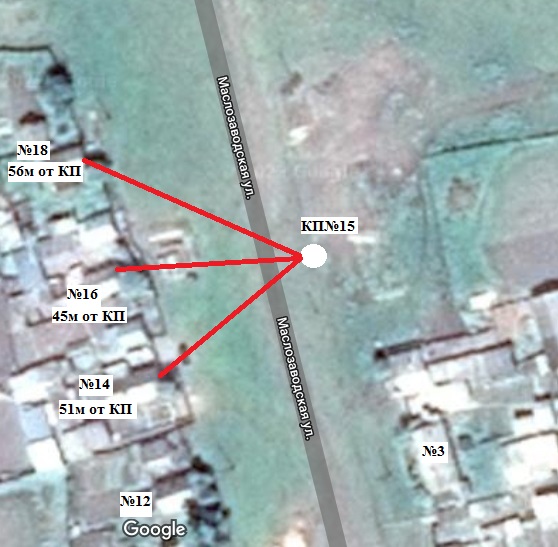 16.Площадка накопления ТКО №16 д. Зенцова ул. Маслозаводская напротив д. 30 и школы Координаты: 55.36618; 99.37962Источники образования ТКО – ул. Маслозаводская 26,30,34, ул. Трактовая 18(начальная школа)Площадка накопления ТКО №16 д. Зенцова ул. Маслозаводская напротив д. 30 и школы Координаты: 55.36618; 99.37962Источники образования ТКО – ул. Маслозаводская 26,30,34, ул. Трактовая 18(начальная школа)16.Контейнерная площадка составляет 2,75 м2, в настоящее время контейнеры на площадке еще не установлены, а также:удалена от ближайшего жилого дома на расстояние 78м; до наиболее отдаленного 100м; соответствует требованиям СанПин 2.1.3684-21;будет оборудована бетонным покрытием с уклоном для отведения талых и дождевых сточных вод, установлено ограждение профлистом с трех сторон высота -1м., количество планируемых для установки контейнеров – 1 шт.подъездные пути для автотранспорта имеются;периодичность вывоза ТКО с площадки накопления при среднесуточной температуре наружного воздуха в течении 3-х суток: ≥+5°С – 1 раз в сутки, ≤+4°С – 1 раз в трое суток;объекты водоснабжения (водонапорные башни) вблизи КП отсутствуют;Детские, спортивные площадки вблизи КП отсутствуют;92м от школы.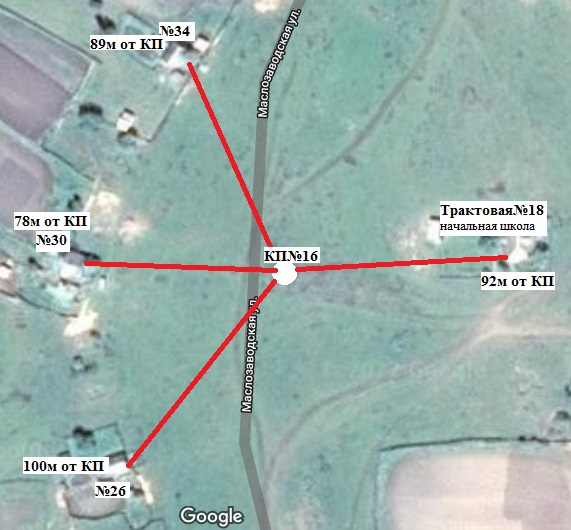 17.Площадка накопления ТКО №17 д. Зенцова ул. Маслозаводская в районе д.38 Координаты: 55.36768; 99.38009Источники образования ТКО – ул. Маслозаводская 36,38,40,42Площадка накопления ТКО №17 д. Зенцова ул. Маслозаводская в районе д.38 Координаты: 55.36768; 99.38009Источники образования ТКО – ул. Маслозаводская 36,38,40,4217.Контейнерная площадка составляет 2,75 м2, в настоящее время контейнеры на площадке еще не установлены, а также:удалена от ближайшего жилого дома на расстояние 28м; до наиболее отдаленного 81м; соответствует требованиям СанПин 2.1.3684-21;будет оборудована бетонным покрытием с уклоном для отведения талых и дождевых сточных вод, установлено ограждение профлистом с трех сторон высота -1м., количество планируемых для установки контейнеров – 1 шт.подъездные пути для автотранспорта имеются;периодичность вывоза ТКО с площадки накопления при среднесуточной температуре наружного воздуха в течении 3-х суток: ≥+5°С – 1 раз в сутки, ≤+4°С – 1 раз в трое суток;объекты водоснабжения (водонапорные башни) вблизи КП отсутствуют;Детские, спортивные площадки вблизи КП отсутствуют.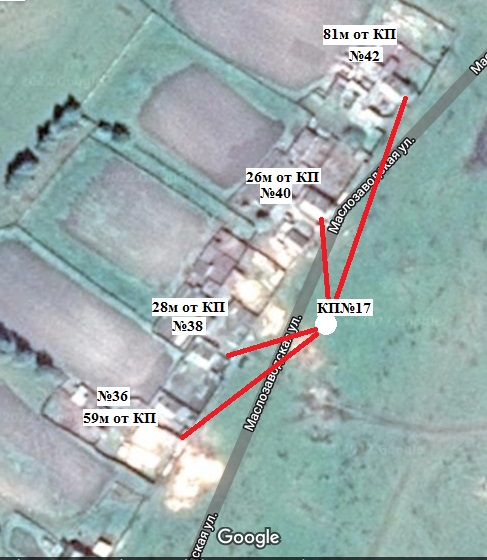 18.Площадка накопления ТКО №18 д. Зенцова ул. Трактовая в районе хозпостройки д.2 Координаты: 55.36425; 99.38268Источники образования ТКО – ул. Трактовая 2,12,5,7,9Площадка накопления ТКО №18 д. Зенцова ул. Трактовая в районе хозпостройки д.2 Координаты: 55.36425; 99.38268Источники образования ТКО – ул. Трактовая 2,12,5,7,918.Контейнерная площадка составляет 5,5 м2, в настоящее время контейнеры на площадке еще не установлены, а также:удалена от ближайшего жилого дома на расстояние 39м; до наиболее отдаленного 99м; соответствует требованиям СанПин 2.1.3684-21;будет оборудована бетонным покрытием с уклоном для отведения талых и дождевых сточных вод, установлено ограждение профлистом с трех сторон высота -1м., количество планируемых для установки контейнеров – 2 шт.подъездные пути для автотранспорта имеются;периодичность вывоза ТКО с площадки накопления при среднесуточной температуре наружного воздуха в течении 3-х суток: ≥+5°С – 1 раз в сутки, ≤+4°С – 1 раз в трое суток;объекты водоснабжения (водонапорные башни) вблизи КП отсутствуют;Детские, спортивные площадки вблизи КП отсутствуют.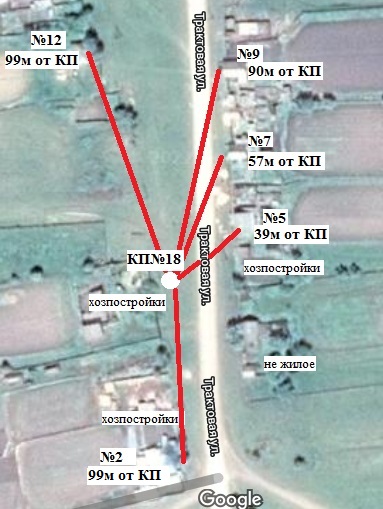 19.Площадка накопления ТКО №19 д. Зенцова ул. Трактовая в районе д.16(магазин) Координаты: 55.36586; 99.38244Источники образования ТКО – ул. Трактовая 14,15,16,18(начальная школа),18А(ФАП)Площадка накопления ТКО №19 д. Зенцова ул. Трактовая в районе д.16(магазин) Координаты: 55.36586; 99.38244Источники образования ТКО – ул. Трактовая 14,15,16,18(начальная школа),18А(ФАП)19.Контейнерная площадка составляет 5,5 м2, в настоящее время контейнеры на площадке еще не установлены, а также:удалена от ближайшего жилого дома на расстояние 51м; до наиболее отдаленного 55м; соответствует требованиям СанПин 2.1.3684-21;будет оборудована бетонным покрытием с уклоном для отведения талых и дождевых сточных вод, установлено ограждение профлистом с трех сторон высота -1м., количество планируемых для установки контейнеров – 2 шт.подъездные пути для автотранспорта имеются;периодичность вывоза ТКО с площадки накопления при среднесуточной температуре наружного воздуха в течении 3-х суток: ≥+5°С – 1 раз в сутки, ≤+4°С – 1 раз в трое суток;объекты водоснабжения (водонапорные башни) вблизи КП отсутствуют;Детские, спортивные площадки вблизи КП отсутствуют;41м до магазина;98м до школы;48м до фельдшерско-акушерского пункта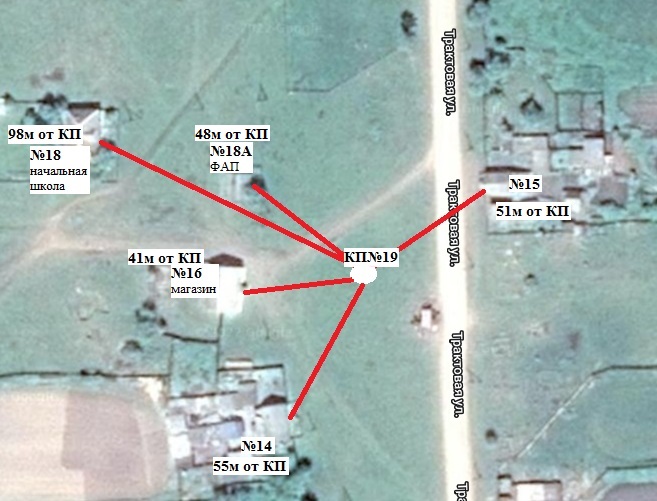 20.Площадка накопления ТКО №20 д. Зенцова ул. Трактовая в районе д.20 Координаты: 55.36757; 99.38282Источники образования ТКО – ул. Трактовая 19,20,20А(СК),21,22,23Площадка накопления ТКО №20 д. Зенцова ул. Трактовая в районе д.20 Координаты: 55.36757; 99.38282Источники образования ТКО – ул. Трактовая 19,20,20А(СК),21,22,2320.Контейнерная площадка составляет 5,5 м2, в настоящее время контейнеры на площадке еще не установлены, а также:удалена от ближайшего жилого дома на расстояние 22м; до наиболее отдаленного 69м; соответствует требованиям СанПин 2.1.3684-21;будет оборудована бетонным покрытием с уклоном для отведения талых и дождевых сточных вод, установлено ограждение профлистом с трех сторон высота -1м., количество планируемых для установки контейнеров – 2 шт.подъездные пути для автотранспорта имеются;периодичность вывоза ТКО с площадки накопления при среднесуточной температуре наружного воздуха в течении 3-х суток: ≥+5°С – 1 раз в сутки, ≤+4°С – 1 раз в трое суток;объекты водоснабжения (водонапорные башни) вблизи КП отсутствуют;Детские, спортивные площадки вблизи КП отсутствуют;87м до сельского клуба.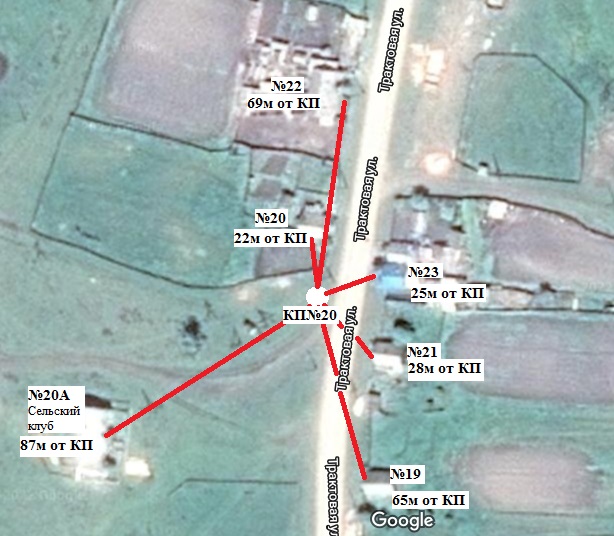 21.Площадка накопления ТКО №21 д. Зенцова ул. Трактовая в районе д.26 (через дорогу). Координаты: 55.36928; 99.38397Источники образования ТКО – ул. Трактовая 24,26,25,27/1,27/2Площадка накопления ТКО №21 д. Зенцова ул. Трактовая в районе д.26 (через дорогу). Координаты: 55.36928; 99.38397Источники образования ТКО – ул. Трактовая 24,26,25,27/1,27/221.Контейнерная площадка составляет 5,5 м2, в настоящее время контейнеры на площадке еще не установлены, а также:удалена от ближайшего жилого дома на расстояние 54м; до наиболее отдаленного 96м; соответствует требованиям СанПин 2.1.3684-21;будет оборудована бетонным покрытием с уклоном для отведения талых и дождевых сточных вод, установлено ограждение профлистом с трех сторон высота -1м., количество планируемых для установки контейнеров – 2 шт.подъездные пути для автотранспорта имеются;периодичность вывоза ТКО с площадки накопления при среднесуточной температуре наружного воздуха в течении 3-х суток: ≥+5°С – 1 раз в сутки, ≤+4°С – 1 раз в трое суток;объекты водоснабжения (водонапорные башни) вблизи КП отсутствуют;Детские, спортивные площадки вблизи КП отсутствуют.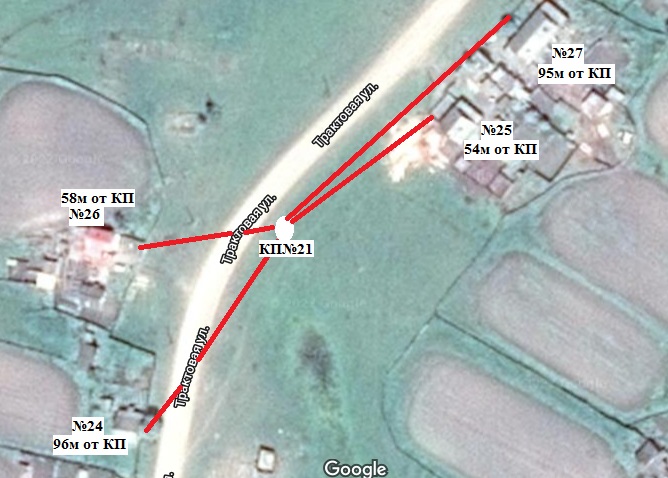 22.Площадка накопления ТКО №22 д. Зенцова ул. Трактовая в районе д.30. Координаты: 55.37024; 99.38376Источники образования ТКО – ул. Трактовая 30Площадка накопления ТКО №22 д. Зенцова ул. Трактовая в районе д.30. Координаты: 55.37024; 99.38376Источники образования ТКО – ул. Трактовая 3022.Контейнерная площадка составляет 2,75 м2, в настоящее время контейнеры на площадке еще не установлены, а также:удалена от ближайшего жилого дома на расстояние 36м; до наиболее отдаленного 36м; соответствует требованиям СанПин 2.1.3684-21;будет оборудована бетонным покрытием с уклоном для отведения талых и дождевых сточных вод, установлено ограждение профлистом с трех сторон высота -1м., количество планируемых для установки контейнеров – 1 шт.подъездные пути для автотранспорта имеются;периодичность вывоза ТКО с площадки накопления при среднесуточной температуре наружного воздуха в течении 3-х суток: ≥+5°С – 1 раз в сутки, ≤+4°С – 1 раз в трое суток;объекты водоснабжения (водонапорные башни) вблизи КП отсутствуют;Детские, спортивные площадки вблизи КП отсутствуют.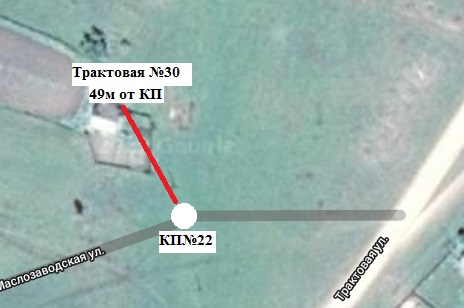 23.Площадка накопления ТКО №23 д. Зенцова ул. Трактовая между д.29 д. 31. Координаты: 55.37024; 99.38376Источники образования ТКО – ул. Трактовая 29,31Площадка накопления ТКО №23 д. Зенцова ул. Трактовая между д.29 д. 31. Координаты: 55.37024; 99.38376Источники образования ТКО – ул. Трактовая 29,3123.Контейнерная площадка составляет 2,75 м2, в настоящее время контейнеры на площадке еще не установлены, а также:удалена от ближайшего жилого дома на расстояние 40м; до наиболее отдаленного 61м; соответствует требованиям СанПин 2.1.3684-21;будет оборудована бетонным покрытием с уклоном для отведения талых и дождевых сточных вод, установлено ограждение профлистом с трех сторон высота -1м., количество планируемых для установки контейнеров – 1 шт.подъездные пути для автотранспорта имеются;периодичность вывоза ТКО с площадки накопления при среднесуточной температуре наружного воздуха в течении 3-х суток: ≥+5°С – 1 раз в сутки, ≤+4°С – 1 раз в трое суток;объекты водоснабжения (водонапорные башни) вблизи КП отсутствуют;Детские, спортивные площадки вблизи КП отсутствуют.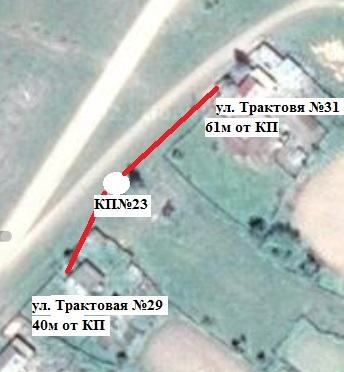 24.Площадка накопления ТКО №24 д. Зенцова ул. Береговая в районе д.15 Координаты: 55.37051; 99.38851Источники образования ТКО – ул. Береговая 15Площадка накопления ТКО №24 д. Зенцова ул. Береговая в районе д.15 Координаты: 55.37051; 99.38851Источники образования ТКО – ул. Береговая 1524.Контейнерная площадка составляет 2,75 м2, в настоящее время контейнеры на площадке еще не установлены, а также:удалена от ближайшего жилого дома на расстояние 43м; до наиболее отдаленного 43м; соответствует требованиям СанПин 2.1.3684-21;будет оборудована бетонным покрытием с уклоном для отведения талых и дождевых сточных вод, установлено ограждение профлистом с трех сторон высота -1м., количество планируемых для установки контейнеров – 1 шт.подъездные пути для автотранспорта имеются;периодичность вывоза ТКО с площадки накопления при среднесуточной температуре наружного воздуха в течении 3-х суток: ≥+5°С – 1 раз в сутки, ≤+4°С – 1 раз в трое суток;объекты водоснабжения (водонапорные башни) вблизи КП отсутствуют;Детские, спортивные площадки вблизи КП отсутствуют.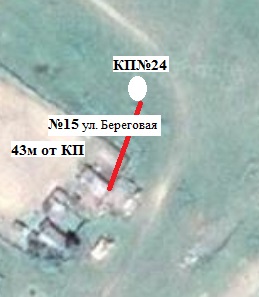 25.Площадка накопления ТКО №25 д. Тони, ул. Зеленая между домами №1 и №3. Координаты: 54.54798; 99.39354Источники образования ТКО - ул. Зеленая1,3,2/1,2/2Площадка накопления ТКО №25 д. Тони, ул. Зеленая между домами №1 и №3. Координаты: 54.54798; 99.39354Источники образования ТКО - ул. Зеленая1,3,2/1,2/225.Контейнерная площадка составляет 2,75 м2, в настоящее время контейнеры на площадке еще не установлены, а также:удалена от ближайшего жилого дома на расстояние 23м; до наиболее отдаленного 46м; соответствует требованиям СанПин 2.1.3684-21;будет оборудована бетонным покрытием с уклоном для отведения талых и дождевых сточных вод, установлено ограждение профлистом с трех сторон высота -1м., количество планируемых для установки контейнеров – 1 шт.подъездные пути для автотранспорта имеются;периодичность вывоза ТКО с площадки накопления при среднесуточной температуре наружного воздуха в течении 3-х суток: ≥+5°С – 1 раз в сутки, ≤+4°С – 1 раз в трое суток;объекты водоснабжения (водонапорные башни) вблизи КП отсутствуют;Детские, спортивные площадки вблизи КП отсутствуют.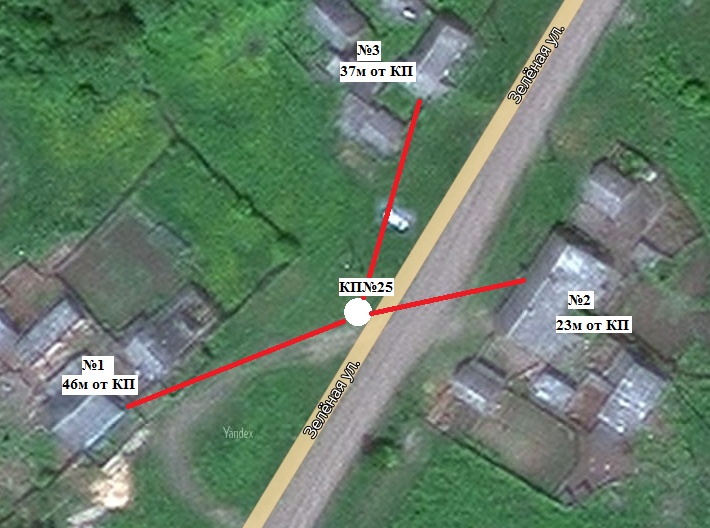 26.Площадка накопления ТКО №26 д. Тони, ул. Зеленая в районе д. 7. Координаты: 55.54909; 99.39533Источники образования ТКО - ул. Зеленая 4,6/1,6/2,7/1,7/2,8,11Площадка накопления ТКО №26 д. Тони, ул. Зеленая в районе д. 7. Координаты: 55.54909; 99.39533Источники образования ТКО - ул. Зеленая 4,6/1,6/2,7/1,7/2,8,1126.Контейнерная площадка составляет 5,5 м2, в настоящее время контейнеры на площадке еще не установлены, а также:удалена от ближайшего жилого дома на расстояние 23м; до наиболее отдаленного 72м; соответствует требованиям СанПин 2.1.3684-21;будет оборудована бетонным покрытием с уклоном для отведения талых и дождевых сточных вод, установлено ограждение профлистом с трех сторон высота -1м., количество планируемых для установки контейнеров – 2 шт.подъездные пути для автотранспорта имеются;периодичность вывоза ТКО с площадки накопления при среднесуточной температуре наружного воздуха в течении 3-х суток: ≥+5°С – 1 раз в сутки, ≤+4°С – 1 раз в трое суток;объекты водоснабжения (водонапорные башни) вблизи КП отсутствуют;Детские, спортивные площадки вблизи КП отсутствуют;32м до магазина.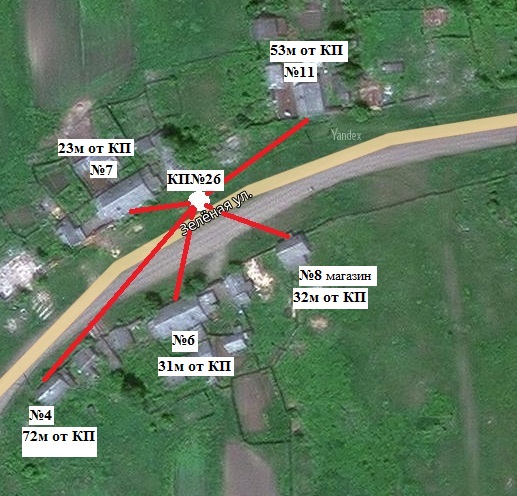 27.Площадка накопления ТКО №27 д. Тони, ул. Зеленая в районе д.12. Координаты: 54.54937; 99.39820Источники образования ТКО - ул. Зеленая 15,17/1,17/2,19,21(СК),12,14,16Площадка накопления ТКО №27 д. Тони, ул. Зеленая в районе д.12. Координаты: 54.54937; 99.39820Источники образования ТКО - ул. Зеленая 15,17/1,17/2,19,21(СК),12,14,1627.Контейнерная площадка составляет 5,5 м2, в настоящее время контейнеры на площадке еще не установлены, а также:удалена от ближайшего жилого дома на расстояние 26м; до наиболее отдаленного 96м; соответствует требованиям СанПин 2.1.3684-21;будет оборудована бетонным покрытием с уклоном для отведения талых и дождевых сточных вод, установлено ограждение профлистом с трех сторон высота -1м., количество планируемых для установки контейнеров – 2 шт.подъездные пути для автотранспорта имеются;периодичность вывоза ТКО с площадки накопления при среднесуточной температуре наружного воздуха в течении 3-х суток: ≥+5°С – 1 раз в сутки, ≤+4°С – 1 раз в трое суток;объекты водоснабжения (водонапорные башни) вблизи КП отсутствуют;Детские, спортивные площадки вблизи КП отсутствуют;60м до сельского клуба и фельдшерско-акушерского пункта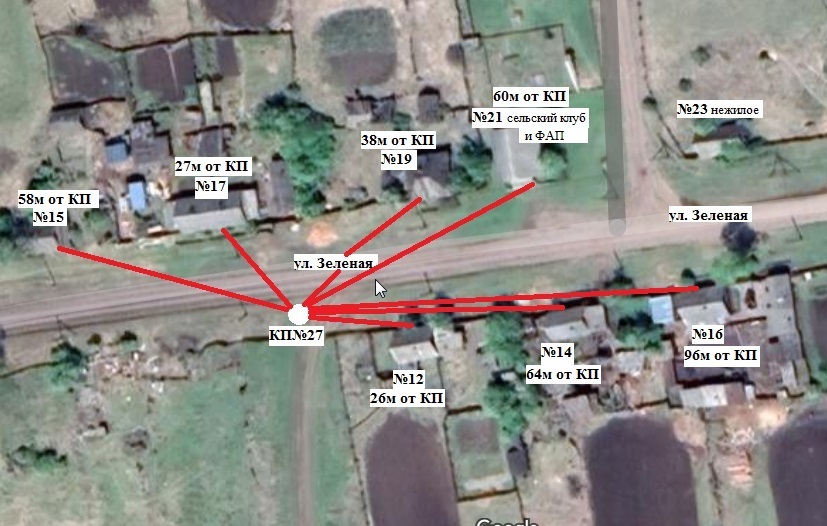 28.Площадка накопления ТКО №28 д. Тони, ул. Зеленая в районе д.22. Координаты: 54.54962; 99.40161Источники образования ТКО - ул. Зеленая 18,20,22,22А(магазин),24,25,27,29,31Площадка накопления ТКО №28 д. Тони, ул. Зеленая в районе д.22. Координаты: 54.54962; 99.40161Источники образования ТКО - ул. Зеленая 18,20,22,22А(магазин),24,25,27,29,3128.Контейнерная площадка составляет 5,5 м2, в настоящее время контейнеры на площадке еще не установлены, а также:удалена от ближайшего жилого дома на расстояние 23м; до наиболее отдаленного 74м;соответствует требованиям СанПин 2.1.3684-21;будет оборудована бетонным покрытием с уклоном для отведения талых и дождевых сточных вод, установлено ограждение профлистом с трех сторон высота -1м., количество планируемых для установки контейнеров – 2 шт.подъездные пути для автотранспорта имеются;периодичность вывоза ТКО с площадки накопления при среднесуточной температуре наружного воздуха в течении 3-х суток:≥+5°С – 1 раз в сутки, ≤+4°С – 1 раз в трое суток;объекты водоснабжения (водонапорные башни) вблизи КП отсутствуют;Детские, спортивные площадки вблизи КП отсутствуют;20м до магазина.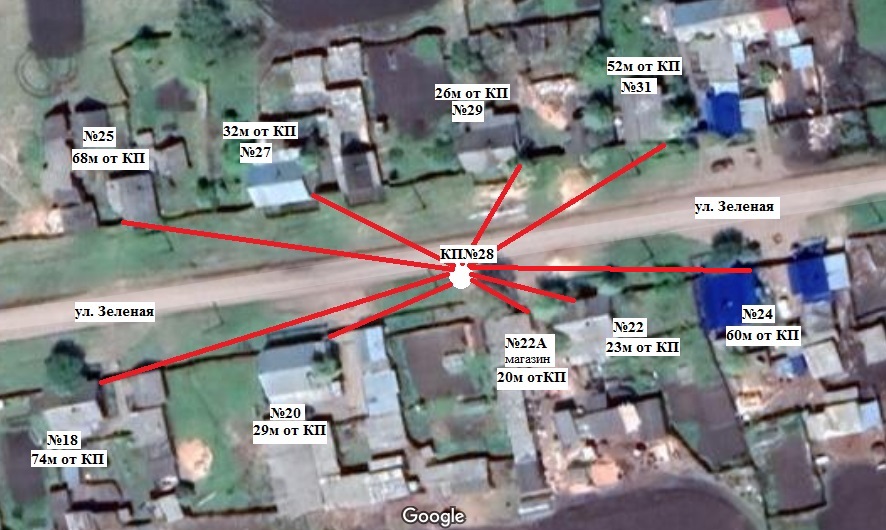 29.Площадка накопления ТКО №29 д.Тони, ул. Зеленая между д. 33 и д.37. Координаты: 54.55000; 99.40386Источники образования ТКО - ул. Зеленая 26,28,30,33,35(школа),37,39Площадка накопления ТКО №29 д.Тони, ул. Зеленая между д. 33 и д.37. Координаты: 54.55000; 99.40386Источники образования ТКО - ул. Зеленая 26,28,30,33,35(школа),37,3929.Контейнерная площадка составляет 5,5 м2, в настоящее время контейнеры на площадке еще не установлены, а также:удалена от ближайшего жилого дома на расстояние 22м; до наиболее отдаленного 70м;соответствует требованиям СанПин 2.1.3684-21;будет оборудована бетонным покрытием с уклоном для отведения талых и дождевых сточных вод, установлено ограждение профлистом с трех сторон высота -1м., количество планируемых для установки контейнеров – 2 шт.подъездные пути для автотранспорта имеются;периодичность вывоза ТКО с площадки накопления при среднесуточной температуре наружного воздуха в течении 3-х суток: ≥+5°С – 1 раз в сутки, ≤+4°С – 1 раз в трое суток;объекты водоснабжения (водонапорные башни) вблизи КП отсутствуют;Детские, спортивные площадки вблизи КП отсутствуют;71м до школы.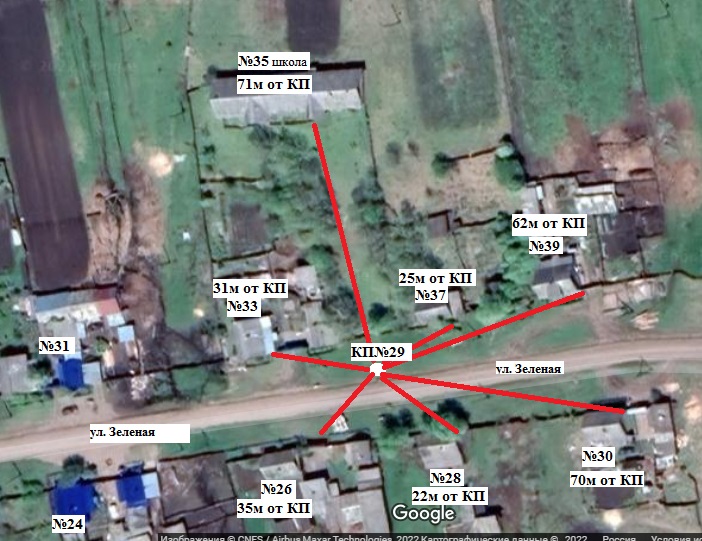 30.Площадка накопления ТКО №30 с. Боровинок, ул. Мира в районе д.7. Координаты: 55.59165; 99.43397Источники образования ТКО - ул. Мира 3,5,7,2,6,8,10Площадка накопления ТКО №30 с. Боровинок, ул. Мира в районе д.7. Координаты: 55.59165; 99.43397Источники образования ТКО - ул. Мира 3,5,7,2,6,8,1030.Контейнерная площадка составляет 5,5 м2, в настоящее время контейнеры на площадке еще не установлены, а также:удалена от ближайшего жилого дома на расстояние 21м; до наиболее отдаленного 95м; соответствует требованиям СанПин 2.1.3684-21;будет оборудована бетонным покрытием с уклоном для отведения талых и дождевых сточных вод, установлено ограждение профлистом с трех сторон высота -1м., количество планируемых для установки контейнеров – 2 шт.подъездные пути для автотранспорта имеются;периодичность вывоза ТКО с площадки накопления при среднесуточной температуре наружного воздуха в течении 3-х суток: ≥+5°С – 1 раз в сутки, ≤+4°С – 1 раз в трое суток;объекты водоснабжения (водонапорные башни) вблизи КП отсутствуют;Детские, спортивные площадки вблизи КП отсутствуют.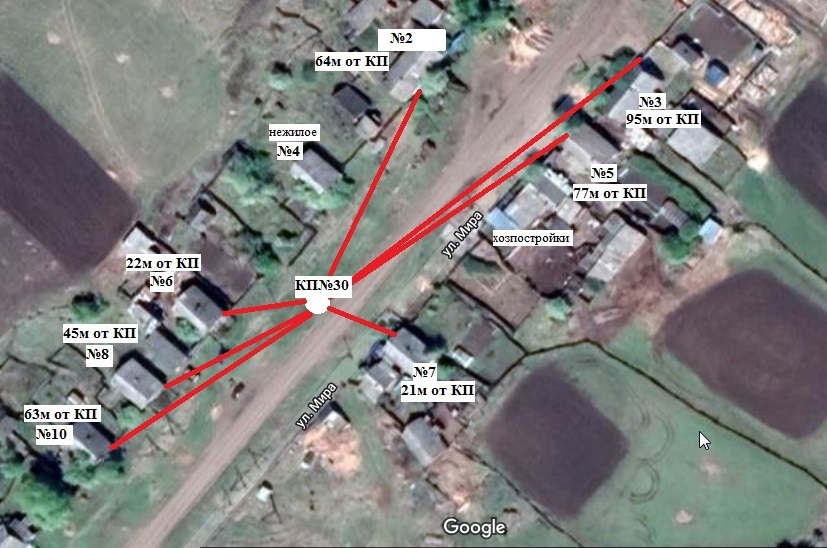 31.Площадка накопления ТКО №31 с. Боровинок ул. Мира в районе д.9(столовая ООО «Широково). Координаты: 55.59056; 99.43256Источники образования ТКО - ул. Мира 9(столовая),13,12,14,18,22,24Площадка накопления ТКО №31 с. Боровинок ул. Мира в районе д.9(столовая ООО «Широково). Координаты: 55.59056; 99.43256Источники образования ТКО - ул. Мира 9(столовая),13,12,14,18,22,2431.Контейнерная площадка составляет 5,5 м2, в настоящее время контейнеры на площадке еще не установлены, а также:удалена от ближайшего жилого дома на расстояние 33м; до наиболее отдаленного 97м; соответствует требованиям СанПин 2.1.3684-21;будет оборудована бетонным покрытием с уклоном для отведения талых и дождевых сточных вод, установлено ограждение профлистом с трех сторон высота -1м., количество планируемых для установки контейнеров – 2 шт.подъездные пути для автотранспорта имеются;периодичность вывоза ТКО с площадки накопления при среднесуточной температуре наружного воздуха в течении 3-х суток: ≥+5°С – 1 раз в сутки, ≤+4°С – 1 раз в трое суток;объекты водоснабжения (водонапорные башни) вблизи КП отсутствуют;Детские, спортивные площадки вблизи КП отсутствуют;33м до столовой ООО «Широково»;58м до фельдшерско-акушерского пункта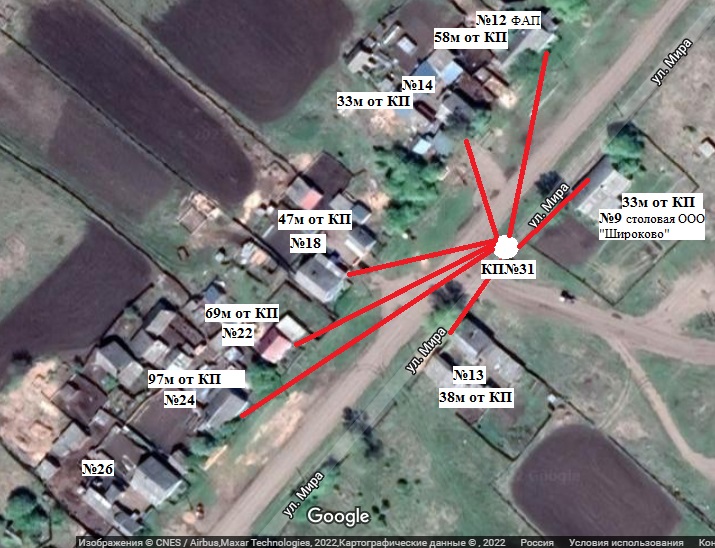 32.Площадка накопления ТКО №32 с. Боровинок ул. Мира в районе д.25(сельский клуб). Координаты: 55.58914; 99.43064Источники образования ТКО - ул. Мира 26,28,32,36/1,36/2,23(магазин),25(сельский клуб),27Площадка накопления ТКО №32 с. Боровинок ул. Мира в районе д.25(сельский клуб). Координаты: 55.58914; 99.43064Источники образования ТКО - ул. Мира 26,28,32,36/1,36/2,23(магазин),25(сельский клуб),2732.Контейнерная площадка составляет 5,5 м2, в настоящее время контейнеры на площадке еще не установлены, а также:удалена от ближайшего жилого дома на расстояние 33м; до наиболее отдаленного 97м; соответствует требованиям СанПин 2.1.3684-21;будет оборудована бетонным покрытием с уклоном для отведения талых и дождевых сточных вод, установлено ограждение профлистом с трех сторон высота -1м., количество планируемых для установки контейнеров – 2 шт.подъездные пути для автотранспорта имеются;периодичность вывоза ТКО с площадки накопления при среднесуточной температуре наружного воздуха в течении 3-х суток: ≥+5°С – 1 раз в сутки, ≤+4°С – 1 раз в трое суток;объекты водоснабжения (водонапорные башни) вблизи КП отсутствуют;Детские, спортивные площадки вблизи КП отсутствуют;25м до сельского клуба;71м до магазина.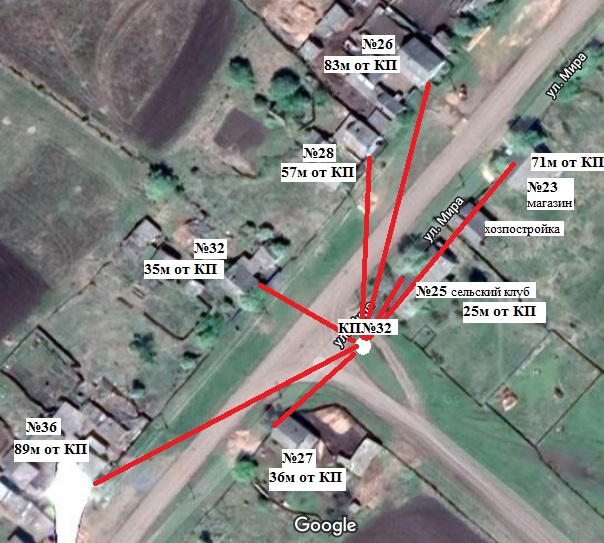 33.Площадка накопления ТКО №33 с. Боровинок ул. Мира в районе д.42. Координаты: 55.58746; 99.42786Источники образования ТКО - ул. Мира 33/1,33/2,35,42,46Площадка накопления ТКО №33 с. Боровинок ул. Мира в районе д.42. Координаты: 55.58746; 99.42786Источники образования ТКО - ул. Мира 33/1,33/2,35,42,4633.Контейнерная площадка составляет 5,5 м2, в настоящее время контейнеры на площадке еще не установлены, а также:удалена от ближайшего жилого дома на расстояние 26м; до наиболее отдаленного 88м; соответствует требованиям СанПин 2.1.3684-21;будет оборудована бетонным покрытием с уклоном для отведения талых и дождевых сточных вод, установлено ограждение профлистом с трех сторон высота -1м., количество планируемых для установки контейнеров – 2 шт.подъездные пути для автотранспорта имеются;периодичность вывоза ТКО с площадки накопления при среднесуточной температуре наружного воздуха в течении 3-х суток: ≥+5°С – 1 раз в сутки, ≤+4°С – 1 раз в трое суток;объекты водоснабжения (водонапорные башни) вблизи КП отсутствуют;Детские, спортивные площадки вблизи КП отсутствуют.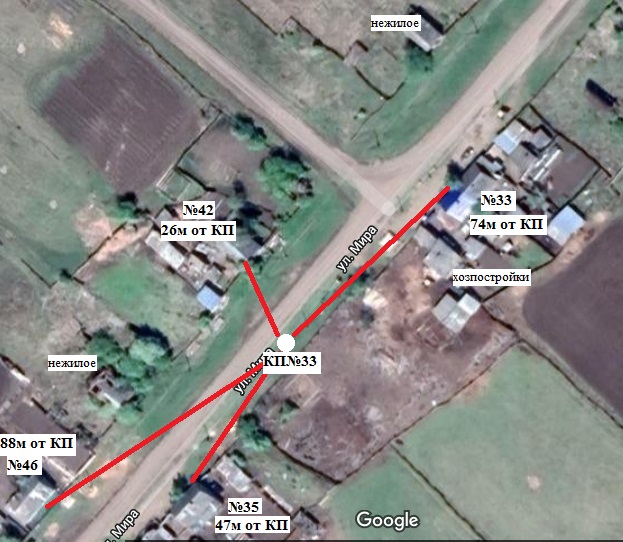 34.Площадка накопления ТКО №34 с. Боровинок ул. Мира в районе д.39. Координаты: 55.58613; 99.42560Источники образования ТКО - ул. Мира 37/1,37/2,39/1,39/2,54/1,54/2,56/1,56/2Площадка накопления ТКО №34 с. Боровинок ул. Мира в районе д.39. Координаты: 55.58613; 99.42560Источники образования ТКО - ул. Мира 37/1,37/2,39/1,39/2,54/1,54/2,56/1,56/234.Контейнерная площадка составляет 5,5 м2, в настоящее время контейнеры на площадке еще не установлены, а также:удалена от ближайшего жилого дома на расстояние 28м; до наиболее отдаленного 83м; соответствует требованиям СанПин 2.1.3684-21;будет оборудована бетонным покрытием с уклоном для отведения талых и дождевых сточных вод, установлено ограждение профлистом с трех сторон высота -1м., количество планируемых для установки контейнеров – 2 шт.подъездные пути для автотранспорта имеются;периодичность вывоза ТКО с площадки накопления при среднесуточной температуре наружного воздуха в течении 3-х суток: ≥+5°С – 1 раз в сутки, ≤+4°С – 1 раз в трое суток;объекты водоснабжения (водонапорные башни) вблизи КП отсутствуют;Детские, спортивные площадки вблизи КП отсутствуют.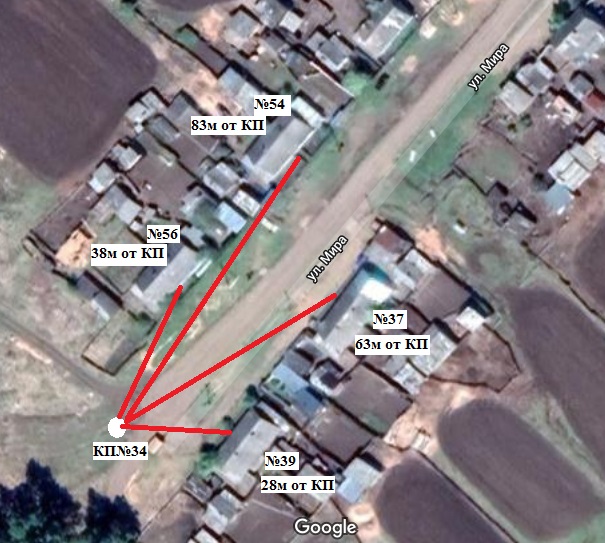 